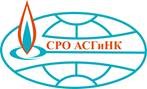 САМОРЕГУЛИРУЕМАЯ ОРГАНИЗАЦИЯАССОЦИАЦИЯ СТРОИТЕЛЕЙ ГАЗОВОГО И НЕФТЯНОГО КОМПЛЕКСОВ(СРО АСГиНК)ПРИСУТСТВОВАЛИ:Пономаренко Дмитрий Владимирович – Председатель Контрольной комиссии;Скурихин Владимир Александрович – Заместитель председателя Контрольной комиссии;Велентеенко Анатолий МихайловичКудряшов Василий Николаевич;Ермолович Михаил Николаевич;Карпухин Александр Анатольевич;Завьялов Алексей Алексеевич.Приглашенные:Летаев Андрей Евгеньевич – Заместитель генерального директора СРО АСГиНК;Ревин Анатолий Иванович – Главный специалист Контрольно-экспертного управления СРО АСГиНК;Пысина Людмила Анатольевна – Начальник финансово-экономического управления СРО АСГиНК;Кворум имеется.Заседание Контрольной комиссии Саморегулируемой организации Ассоциация строителей газового и нефтяного комплексов правомочно.Председательствовал – Пономаренко Дмитрий Владимирович.Секретарь – Карпухин Александр Анатольевич.ПОВЕСТКА ДНЯ:О рассмотрении документов, предоставленных строительными организациями для вступления в Ассоциацию;Об утверждении актов проверок членов Ассоциации;Об устранении и снятии с рассмотрения на Дисциплинарной комиссии нарушений Требований СРО АСГиНК членами Ассоциации; Утверждение плана выездных проверок членов СРО АСГиНК во 2 квартале 2020 года.Утверждение плана документарных проверок членов СРО АСГиНК во 2 квартале 2020 года.СЛУШАНИЯ: 1. По первому вопросу повестки дня – докладчик В.А. Скурихин.В.А. Скурихин предложил Контрольной комиссии:- рассмотреть документы, предоставленные строительными организациями для вступления в члены Ассоциации, как соответствующие требованиям Градостроительного кодекса РФ и Положению о членстве в СРО АСГиНК, в том числе о требованиях к членам Ассоциации о размере, порядке расчета и уплаты вступительного взноса, членских и иных взносов;- рекомендовать Совету Ассоциации принять в члены, в соответствии с предоставленными заявлениями о вступлении:Наименование организации: Акционерное общество "Аврора"Голосование:По первому вопросу повестки дня решили:Документы, представленные вышеуказанными строительными организациями для вступления в члены Ассоциации, признать соответствующими требованиям Градостроительного кодекса РФ и Положению о членстве в СРО АСГиНК, в том числе о требованиях к членам Ассоциации о размере, порядке расчета и уплаты вступительного взноса, членских и иных взносов.Рекомендовать Совету Ассоциации принять в члены Ассоциации:1) Акционерное общество "Аврора".2. По второму вопросу повестки дня – докладчик А.И. Ревин 2.1 А.И. Ревин сообщил, что в соответствии с утвержденным планом выездных проверок в 1 квартале 2020 года, предлагается к утверждению акты 8 выездных проверок:В 4 организациях, выявлены следующие нарушения:2.2 А.И. Ревин сообщил, что в соответствии с Уведомлениями государственных надзорных органов и уведомлений от членов СРО АСГиНК были проведены внеплановые выездные и документарные проверки:А.И. Ревин предложил:	- утвердить акты плановых выездных проверок, согласно списку:Таблица 1- утвердить акты внеплановых проверок, согласно списку:Таблица 2- согласовать сроки устранений нарушений и несоответствий требованиям Ассоциации, выявленных в ходе проверок и отмеченных в актах;- проконтролировать своевременное устранение членами Ассоциации нарушений и несоответствий, отмеченных в актах проверок.Голосование:По второму вопросу повестки дня решили:- согласовать сроки устранения нарушений и несоответствий требованиям Ассоциации, выявленных в ходе проверок и отмеченных в актах;- утвердить: акты плановых выездных проверок (Таблица 1), акты внеплановых проверок (Таблица 2);- проконтролировать своевременное устранение членами Ассоциации нарушений и несоответствий, отмеченных в актах проверок.3. По третьему вопросу повестки дня – докладчик А.И. РевинА.И. Ревин предложил прекратить Дисциплинарное производство в отношении: ООО «Югорская строительная компания» (ИНН 8606014447, реестр №0753), ООО «Фирма «Газприборавтоматика» ИНН 7737105618, реестр №0210), ООО «ГАЗСТРОЙИННОВАЦИЯ» (ИНН 7728695618, реестр №0525), ООО «ГАЗХОЛОДТЕХНИКА» (ИНН 7720261739, реестр №0371) в связи с предоставлением материалов по устранению выявленных нарушений.Голосование:По третьему вопросу повестки дня решили:Рекомендовать Дисциплинарной комиссии прекратить Дисциплинарное производство в отношении: ООО «Югорская строительная компания» (ИНН 8606014447, реестр №0753), ООО «Фирма «Газприборавтоматика» ИНН 7737105618, реестр №0210), ООО «ГАЗСТРОЙИННОВАЦИЯ» (ИНН 7728695618, реестр №0525), ООО «ГАЗХОЛОДТЕХНИКА» (ИНН 7720261739, реестр №0371).4. По четвертому вопросу повестки дня – докладчик В.А. СкурихинВ.А. Скурихин представил Контрольной комиссии для утверждения проект плана выездных проверок членов СРО АСГиНК во 2 квартале 2020 года в соответствии с приложением № 1 к данному протоколу.Голосование:По четвертому вопросу повестки дня решили:Утвердить план выездных проверок членов СРО АСГиНК во 2 квартале 2020 года в соответствии с приложением № 1 к данному протоколу.5. По пятому вопросу повестки дня – докладчик В.А. СкурихинВ.А. Скурихин представил Контрольной комиссии для утверждения проект плана документарных проверок членов СРО АСГиНК во 2 квартале 2020 года в соответствии с приложением № 2 к данному протоколу.Голосование:По пятому вопросу повестки дня решили:Утвердить план документарных проверок членов СРО АСГиНК во 2 квартале 2020 года в соответствии с приложением № 2 к данному протоколу.ПОВЕСТКА ДНЯ ИСЧЕРПАНА.Заседание Контрольной комиссии Саморегулируемой организации Ассоциация строителей газового и нефтяного комплексов закрыто.ПРОТОКОЛ ЗАСЕДАНИЯ КОНТРОЛЬНОЙ КОМИССИИПРОТОКОЛ ЗАСЕДАНИЯ КОНТРОЛЬНОЙ КОМИССИИПРОТОКОЛ ЗАСЕДАНИЯ КОНТРОЛЬНОЙ КОМИССИИ«17» марта 2020 г.Москва№ 205Номер в реестре СРО08490849ИНН 77302500457730250045773025004577302500457730250045ОГРН11977461856911197746185691119774618569111977461856911197746185691Юридический адрес121059, г. Москва, набережная Бережковская, дом 6, эт. 4, оф. 31121059, г. Москва, набережная Бережковская, дом 6, эт. 4, оф. 31121059, г. Москва, набережная Бережковская, дом 6, эт. 4, оф. 31121059, г. Москва, набережная Бережковская, дом 6, эт. 4, оф. 31121059, г. Москва, набережная Бережковская, дом 6, эт. 4, оф. 31121059, г. Москва, набережная Бережковская, дом 6, эт. 4, оф. 31Фактический адрес117638, г. Москва, ул. Одесская, д. 2В, 9 этаж117638, г. Москва, ул. Одесская, д. 2В, 9 этаж117638, г. Москва, ул. Одесская, д. 2В, 9 этаж117638, г. Москва, ул. Одесская, д. 2В, 9 этаж117638, г. Москва, ул. Одесская, д. 2В, 9 этаж117638, г. Москва, ул. Одесская, д. 2В, 9 этажПочтовый адрес117638, г. Москва, ул. Одесская, д. 2В, 9 этаж117638, г. Москва, ул. Одесская, д. 2В, 9 этаж117638, г. Москва, ул. Одесская, д. 2В, 9 этаж117638, г. Москва, ул. Одесская, д. 2В, 9 этаж117638, г. Москва, ул. Одесская, д. 2В, 9 этаж117638, г. Москва, ул. Одесская, д. 2В, 9 этажГенеральный директорЛаврененок Дмитрий АлександровичЛаврененок Дмитрий АлександровичЛаврененок Дмитрий АлександровичЛаврененок Дмитрий АлександровичЛаврененок Дмитрий АлександровичЛаврененок Дмитрий АлександровичДата создания ЮЛ/ИП13030320192019УчредителиСеменов Иван СергеевичСеменов Иван СергеевичСеменов Иван СергеевичСеменов Иван СергеевичСеменов Иван СергеевичСеменов Иван СергеевичОсуществляет строительство, реконструкцию, капитальный ремонтХХобъектов капитального строительства, реконструкции и капитального ремонта (кроме особо опасных и технически сложных объектов, объектов использования атомной энергии); объектов капитального строительства, реконструкции и капитального ремонта (кроме особо опасных и технически сложных объектов, объектов использования атомной энергии); объектов капитального строительства, реконструкции и капитального ремонта (кроме особо опасных и технически сложных объектов, объектов использования атомной энергии); объектов капитального строительства, реконструкции и капитального ремонта (кроме особо опасных и технически сложных объектов, объектов использования атомной энергии); Осуществляет строительство, реконструкцию, капитальный ремонтХХобъектов капитального строительства, реконструкции и капитального ремонта, включая особо опасные и технически сложные объекты капитального строительства (кроме объектов использования атомной энергии);объектов капитального строительства, реконструкции и капитального ремонта, включая особо опасные и технически сложные объекты капитального строительства (кроме объектов использования атомной энергии);объектов капитального строительства, реконструкции и капитального ремонта, включая особо опасные и технически сложные объекты капитального строительства (кроме объектов использования атомной энергии);объектов капитального строительства, реконструкции и капитального ремонта, включая особо опасные и технически сложные объекты капитального строительства (кроме объектов использования атомной энергии);Осуществляет строительство, реконструкцию, капитальный ремонт------объектов капитального строительства, реконструкции и капитального ремонта, включая особо опасные и технически сложные объекты капитального строительства, объекты использования атомной энергииобъектов капитального строительства, реконструкции и капитального ремонта, включая особо опасные и технически сложные объекты капитального строительства, объекты использования атомной энергииобъектов капитального строительства, реконструкции и капитального ремонта, включая особо опасные и технически сложные объекты капитального строительства, объекты использования атомной энергииобъектов капитального строительства, реконструкции и капитального ремонта, включая особо опасные и технически сложные объекты капитального строительства, объекты использования атомной энергииУровень ответственности в компенсационном фонде возмещения вреда------до 60 млн руб.            (1 уровень ответственности)    до 60 млн руб.            (1 уровень ответственности)    до 60 млн руб.            (1 уровень ответственности)    до 60 млн руб.            (1 уровень ответственности)    Уровень ответственности в компенсационном фонде возмещения вреда------до 500 млн руб.          (2 уровень ответственности)до 500 млн руб.          (2 уровень ответственности)до 500 млн руб.          (2 уровень ответственности)до 500 млн руб.          (2 уровень ответственности)Уровень ответственности в компенсационном фонде возмещения вредаХХдо 3 млрд руб.            (3 уровень ответственности)до 3 млрд руб.            (3 уровень ответственности)до 3 млрд руб.            (3 уровень ответственности)до 3 млрд руб.            (3 уровень ответственности)Уровень ответственности в компенсационном фонде возмещения вреда------до 10 млрд руб.          (4 уровень ответственности)до 10 млрд руб.          (4 уровень ответственности)до 10 млрд руб.          (4 уровень ответственности)до 10 млрд руб.          (4 уровень ответственности)Уровень ответственности в компенсационном фонде возмещения вреда------10 млрд руб. и более  (5 уровень ответственности)10 млрд руб. и более  (5 уровень ответственности)10 млрд руб. и более  (5 уровень ответственности)10 млрд руб. и более  (5 уровень ответственности)Уровень ответственности в компенсационном фонде обеспечения договорных обязательств------до 60 млн руб.            (1 уровень ответственности)    до 60 млн руб.            (1 уровень ответственности)    до 60 млн руб.            (1 уровень ответственности)    до 60 млн руб.            (1 уровень ответственности)    Уровень ответственности в компенсационном фонде обеспечения договорных обязательств------до 500 млн руб.          (2 уровень ответственности)до 500 млн руб.          (2 уровень ответственности)до 500 млн руб.          (2 уровень ответственности)до 500 млн руб.          (2 уровень ответственности)Уровень ответственности в компенсационном фонде обеспечения договорных обязательств------до 3 млрд руб.            (3 уровень ответственности)до 3 млрд руб.            (3 уровень ответственности)до 3 млрд руб.            (3 уровень ответственности)до 3 млрд руб.            (3 уровень ответственности)Уровень ответственности в компенсационном фонде обеспечения договорных обязательств------до 10 млрд руб.          (4 уровень ответственности)до 10 млрд руб.          (4 уровень ответственности)до 10 млрд руб.          (4 уровень ответственности)до 10 млрд руб.          (4 уровень ответственности)Уровень ответственности в компенсационном фонде обеспечения договорных обязательств------10 млрд руб. и более  (5 уровень ответственности)10 млрд руб. и более  (5 уровень ответственности)10 млрд руб. и более  (5 уровень ответственности)10 млрд руб. и более  (5 уровень ответственности)Наличие свидетельства о членстве:Наличие свидетельства о членстве:Наличие свидетельства о членстве:Наличие свидетельства о членстве:Наличие свидетельства о членстве:не состоятне состоят«ЗА»7 голосов«ПРОТИВ»0 голосов«ВОЗДЕРЖАЛОСЬ»0 голосов№ п/пДата проверки№ пров /№ по реесНаименование организацииАдрес составления акта1«28» января 202004/0834АО "Искра Системс"Москва, Тупик Магистральный 1-ый, дом 5А, блок С, офис 4022«30» января 202005/0835ООО "БК-Сервис"Москва, Ленинский проспект, дом 42, корпус 1-2-3, этаж 3, комната 13-123«06» февраля 202006/0836Фонд "Фонд поддержки социальных инициатив Газпрома"Москва, Померанцев переулок, дом 54«10» февраля 202007/0838ООО "Русстройтехнологии"Москва, Чапаевский переулок, д.3, цокольный этаж, помещение I, комната 5415«21» февраля 202008/0839ООО "Энерго-Развитие"Москва, ул. Кабельная 2-я, д.2, стр.36«25» февраля 202009/0840ООО "ФОРМУЛА"Москва, ул. Верейская, д.29А, строение 1, этаж 2, комната 87«05» марта 202011/0842ООО "ПромГазСтрой"Москва, Автозаводская улица, дом 11, пом 21, этаж 58«12» марта 202012/0210ООО Фирма "Газприборавтоматика" Москва, ул. Кирпичные Выемки, д. 3№п/п№ проверки /№ по рееструНаименование организацииНарушены пункты:Нарушены пункты:Нарушены пункты:Нарушены пункты:Нарушены пункты:Нарушены пункты:Нарушены пункты:№п/п№ проверки /№ по рееструНаименование организацииПоложение «О членстве» / Постановление Правительства РФ № 559 от 11.05.17  Требований Ассоциации к страхованию гражданской ответственностиТребований Ассоциации к наличию сертификации систем менеджмента качества (СМК)Требований Ассоциации к наличию системы контроля качестваТребований Ассоциации к наличию системы аттестации по ПБСтандарт Ассоциации  к выполнению работ в области строительстваСрок устранения нарушений по акту проверки104/0834АО "Искра Системс"№559 - 1чел (НРС)п.11 - 2650028-02-20207/0838ООО "Энерго-Развитие"ПК:  п. 5.2.1.2  – 1чел.п.2.8п.2.1.1: 4 чел.27-03-2001-07-20311/0842ООО "ПромГазСтрой"п.2.830-09-20412/0210ООО Фирма "Газприборавтоматика"Кадры: п. 5.2.1.1. - 1 чел.; ПК: п. 5.2.1.2. - 1 чел.; №559 - 1 чел.  (НРС) п.2.1.1: 1  чел.11-04-2011-06-20№ п/пДата проверкиДата проверки№ проверки /№ по рееструНаименование организацииНаименование организацииНаименование организацииАдрес составления акта109-12-201909-12-2019Внп.28/0709ООО «Стройтрансгаз Трубопроводстрой»ООО «Стройтрансгаз Трубопроводстрой»ООО «Стройтрансгаз Трубопроводстрой»Республика Саха, Якутия, г.ОллекминскНесчастный случай со смертельным исходом.Несчастный случай со смертельным исходом.Несчастный случай со смертельным исходом.Несчастный случай со смертельным исходом.Несчастный случай со смертельным исходом.Несчастный случай со смертельным исходом.Несчастный случай со смертельным исходом.Несчастный случай со смертельным исходом.2224-01-2020Внп 1/0389Внп 1/0389ООО "ССК Газрегион"П-ов Крым, пгт ГурзуфП-ов Крым, пгт ГурзуфЛегкий несчастный случайЛегкий несчастный случайЛегкий несчастный случайЛегкий несчастный случайЛегкий несчастный случайЛегкий несчастный случайЛегкий несчастный случайЛегкий несчастный случай3321-02-2020Внп  3/0389Внп  3/0389ООО "ССК Газрегион"МГ Сахалин-Хабаровск-Владивосток, с.Селихино, Комсомольский район, Хабаровский край.МГ Сахалин-Хабаровск-Владивосток, с.Селихино, Комсомольский район, Хабаровский край.Легкий несчастный случайЛегкий несчастный случайЛегкий несчастный случайЛегкий несчастный случайЛегкий несчастный случайЛегкий несчастный случайЛегкий несчастный случайЛегкий несчастный случай4412-02-2020Внп 5/0741Внп 5/0741ООО" ГК Альфа строй"Москва, Пролетарский проспект, д.17, к.1, Этаж 1, пом.2, кор2, оф.А3кМосква, Пролетарский проспект, д.17, к.1, Этаж 1, пом.2, кор2, оф.А3кВ ходе проверки выявлено -  отсутствие компании по месту нахождения юридического лица..В ходе проверки выявлено -  отсутствие компании по месту нахождения юридического лица..В ходе проверки выявлено -  отсутствие компании по месту нахождения юридического лица..В ходе проверки выявлено -  отсутствие компании по месту нахождения юридического лица..В ходе проверки выявлено -  отсутствие компании по месту нахождения юридического лица..В ходе проверки выявлено -  отсутствие компании по месту нахождения юридического лица..В ходе проверки выявлено -  отсутствие компании по месту нахождения юридического лица..В ходе проверки выявлено -  отсутствие компании по месту нахождения юридического лица..№ п/пДата проверки№ пров /№ по реесНаименование организацииАдрес составления акта1«28» января 202004/0834АО "Искра Системс"Москва, Тупик Магистральный 1-ый, дом 5А, блок С, офис 4022«30» января 202005/0835ООО "БК-Сервис"Москва, Ленинский проспект, дом 42, корпус 1-2-3, этаж 3, комната 13-123«06» февраля 202006/0836Фонд "Фонд поддержки социальных инициатив Газпрома"Москва, Померанцев переулок, дом 54«10» февраля 202007/0838ООО "Русстройтехнологии"Москва, Чапаевский переулок, д.3, цокольный этаж, помещение I, комната 5415«21» февраля 202008/0839ООО "Энерго-Развитие"Москва, ул. Кабельная 2-я, д.2, стр.36«25» февраля 202009/0840ООО "ФОРМУЛА"Москва, ул. Верейская, д.29А, строение 1, этаж 2, комната 87«05» марта 202011/0842ООО "ПромГазСтрой"Москва, Автозаводская улица, дом 11, пом 21, этаж 58«12» марта 202012/0210ООО Фирма "Газприборавтоматика" Москва, ул. Кирпичные Выемки, д. 3№ п/пДата проверки№ проверки /№ по рееструНаименование организацииНаименование организацииАдрес составления акта109-12-2019Внп.28/0709ООО «Стройтрансгаз Трубопроводстрой»ООО «Стройтрансгаз Трубопроводстрой»Республика Саха, Якутия, г.Оллекминск224-01-2020Внп 1/0389ООО "ССК Газрегион"П-ов Крым, пгт ГурзуфП-ов Крым, пгт Гурзуф321-02-2020Внп  3/0389ООО "ССК Газрегион"МГ Сахалин-Хабаровск-Владивосток, с.Селихино, Комсомольский район, Хабаровский край.МГ Сахалин-Хабаровск-Владивосток, с.Селихино, Комсомольский район, Хабаровский край.412-02-2020Внп 5/0741ООО" ГК Альфа строй"Москва, Пролетарский проспект, д.17, к.1, Этаж 1, пом.2, кор2, оф.А3кМосква, Пролетарский проспект, д.17, к.1, Этаж 1, пом.2, кор2, оф.А3к«ЗА»7 голосов«ПРОТИВ»0 голосов«ВОЗДЕРЖАЛОСЬ»0 голосов«ЗА»7 голосов«ПРОТИВ»0 голосов«ВОЗДЕРЖАЛОСЬ»0 голосов«ЗА»7 голосов«ПРОТИВ»0 голосов«ВОЗДЕРЖАЛОСЬ»0 голосов«ЗА»7 голосов«ПРОТИВ»0 голосов«ВОЗДЕРЖАЛОСЬ»0 голосовПредседатель Контрольной комиссииПономаренко Дмитрий ВладимировичСекретарьКонтрольной комиссииКарпухин Александр Анатольевич